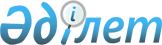 2022 жылға арналған басым дақылдардың тiзбесін және субсидиялар нормаларын, сондай-ақ өсімдік шаруашылығы өнімінің шығымдылығы мен сапасын арттыруға арналған бюджет қаражатының көлемін бекіту туралыПавлодар облысы әкімдігінің 2022 жылғы 14 қыркүйектегі № 261/3 қаулысы. Қазақстан Республикасының Әділет министрлігінде 2022 жылғы 19 қыркүйекте № 29686 болып тіркелді
      Қазақстан Республикасының "Қазақстан Республикасындағы жергілікті мемлекеттік басқару және өзін-өзі басқару туралы" Заңының 27-бабына, Қазақстан Республикасы Ауыл шаруашылығы министрінің 2020 жылғы 30 наурыздағы "Өсімдік шаруашылығы өнімінің шығымдылығы мен сапасын арттыруды субсидиялау қағидаларын бекіту туралы" № 107 бұйрығына (Нормативтік құқықтық актілерді мемлекеттік тіркеу тізілімінде № 20209 болып тіркелген) сәйкес Павлодар облысының әкімдігі ҚАУЛЫ ЕТЕДІ:
      1. Қоса беріліп отырған:
      1) 2022 жылға арналған басым дақылдардың тізбесі және субсидиялар нормалары осы қаулының 1-қосымшасына сәйкес;
      2) 2022 жылға арналған өсімдік шаруашылығы өнімінің шығымдылығы мен сапасын арттыруға арналған бюджет қаражатының көлемі осы қаулының 2-қосымшасына сәйкес бекітілсін.
      2. "Павлодар облысының ауыл шаруашылығы басқармасы" мемлекеттік мекемесі Қазақстан Республикасының заңнамасында белгіленген тәртіппен:
      осы қаулының Қазақстан Республикасының Әділет министрлігінде мемлекеттік тіркелуін;
      осы қаулы ресми жарияланғаннан кейін оны Павлодар облысы әкімдігінің интернет-ресурсында орналастыруды қамтамасыз етсін.
      3. Осы қаулының орындалуын бақылау Павлодар облысы әкімінің жетекшілік ететін орынбасарына жүктелсін.
      4. Осы қаулы алғашқы ресми жарияланған күнінен бастап қолданысқа енгізіледі. 2022 жылға арналған басым дақылдардың тізбесі және субсидиялар нормалары 2022 жылға арналған өсімдік шаруашылығы өнімінің шығымдылығы мен сапасын арттыруға арналған бюджет қаражатының көлемі 
					© 2012. Қазақстан Республикасы Әділет министрлігінің «Қазақстан Республикасының Заңнама және құқықтық ақпарат институты» ШЖҚ РМК
				
      Павлодар облысының әкімі 

А. Скаков
Павлодар облысы
әкімдігінің 2022 жылғы
14 қыркүйектегі № 261/3
қаулысына 1-қосымша
№
Басым ауыл шаруашылығы дақылдарының атауы
1 тоннаға арналған субсидия нормасы, теңге
1
Күнбағыс
10 000
2
Қарақұмық
12 000Павлодар облысы
әкімдігінің 2022 жылғы
14 қыркүйектегі
№ 261/3 қаулысына
2-қосымша
№
Облыс атауы
Бюджеттік қаражат көлемі, теңге
1
Павлодар облысы
1 328 160 000
Барлығы:
1 328 160 000